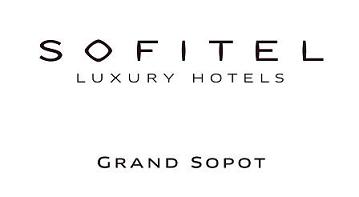 ul. Powstańców Warszawy 12/14, 81-718 Sopot, PolandFormularz  rezerwacyjny dla  Uczestników Europejskiego Kongresu Finansowego w terminie 05-08.06.2023KOD rezerwacji: EKF 2023Imię i nazwisko: Pan / Pani   _________________________________Narodowość:      ___________________________________________        Tel:___________________________                     Adres E-mail    ______________________________Dane do faktury    __________________________________________        NIP:  _________________Prośba o rezerwację pokoju Pokoje Klasyczne od strony parku w cenie 900 PLN brutto za pokój za noc  Pokoje Luksusowe Park Side w cenie 1070 PLN brutto za pokój za noc Pokoje Junior Suite Park Side w cenie w cenie  1180 PLN brutto za pokój za noc Pokoje Luksusowe Sea Side bez balkonu w cenie 1270 PLN brutto za pokój za noc Pokoje Junior Suite Sea Side bez balkonu w cenie 1340 PLN brutto za noc Pokoje Junior suite Sea Side z balkonem w cenie 1720 PLN brutto za noc Podana cena dotyczy jednego pokoju na jedną dobę, zawiera śniadanie oraz podatek Vat.Data przyjazdu 	…………. od godz. 15.00 Data wyjazdu 	…………. do godz. 12.00 Uwagi: ________________________________________________Numer Karty Kredytowej _________________________________Rodzaj:  ____________  Data ważności : _____/_____/______Polityka Gwarancji: Karta Kredytowa obowiązkowo do zagwarantowania rezerwacji Podana karta zostanie obciążona w ciągu 48 godzin od dokonania rezerwacji.Warunki Anulacji: W razie anulacji po 05.05.2023 lub nie dojazdu przedpłata nie zostanie zwrócona.Termin rezerwacji: do dnia 05.05.2023Miejscowość _______________, Data ______/______/_______Podpis: _________________________________Uprzejmie prosimy o uzupełnienie formularza i odesłanie go na  adres email H3419@sofitel.com 